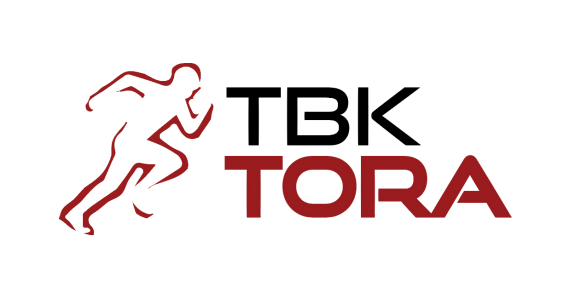 Výsledky  4. pretekov  zo dňa  13. apríla 2017Termín 4.pretekov:   11. mája 2017 o 17,00 hod. (zmeny viď stránka www.tbl9.webnode.sk)Prezentácia: 15 min. pred štartom! Miesto: park Tovarníky - ulica Odbojárov, vchod do parku  pod  reštauráciou  Zlatý  Baránok ( pod kaštieľom ). Informácie:  - mobil  0948 866 856 ( 12,00 - 19,00 hod.),- webové stránky: beh.sk ( súťaže: Topoľčianska bežecká liga ), www.tbl9.webnode.skOrganizácia pretekov:  Preteky na 1 míľu budú rozdelené do rozbehov s maximálne 15 pretekármi.Štartovné: 1 euro ( občerstvenie v deň pretekov ). Dorastenci a juniori neplatia.Upozornenie: Pretekári sa zúčastňujú pretekov na vlastné nebezpečenstvo a organizátori nezodpovedajú za úrazy a škody na majetku pretekárov a ďalších osôb prítomných na pretekoch.(VM)  PoradieMeno a PriezviskoKtg.ČasTibor HorváthAM5:19Jozef TrsťanAM5:44Martin NováčikAM5:48Milan Barányi st.EM6:04Jozef LigockýAM6:06Vojtech BošternákAM6:11Marián CabajBM6:18Radovan JuhasBM6:19Ján MichalíkFM6:27Patrik LampertBM6:28Rudolf PetrikovičFM6:33Radomír KlačanskýBM6:38Marián SchwarzAM6:46Miroslav StančekBM6:49Kamil GarayFM6:50Marek FogadaAM6:58Patrícia VargováGŽ6:59Nicolas LampertCh27:00Ján KrajčoCh27:04Ľubomíra GarayováKŽ7:05Ladislav CapayAM7:08Iveta BilickáKŽ7:21Marián NováčikEM7:25Ivan Mikuláš st.FM7:28Miriam KromerováHŽ7:32Ján KuššFM8:06Václav Mocňák st.EM8:09Alexander OravecAM8:55Marianna KrajčováCHŽ9:42Milan BelákFM10:45